Об утверждении Инструкции о пропускном и внутриобъектовом режимах в здании Администрации Слободо-Туринского муниципального районаРуководствуясь Федеральным законом от 06 ноября 2003 года № 131-ФЗ «Об общих принципах организации местного самоуправления в Российской Федерации», постановлением Правительства Российской Федерации                         от 05.01.2004 года № 3-1 «Об утверждении Инструкции по обеспечению режима секретности в Российской Федерации», в целях упорядочивания требований к пропускному режиму, обеспечения сохранности материальных ценностей и исключения террористических действий,ПОСТАНОВЛЯЕТ:1. Утвердить прилагаемую Инструкцию о пропускном и внутриобъектовом режимах в здании Администрации Слободо-Туринского муниципального района (далее - Инструкция) (приложение).2. Специалисту 1 категории отдела по гражданской обороне и чрезвычайным ситуациям Администрации Слободо-Туринского муниципального района Прокудину В.А. довести содержание Инструкции до сведения всех работников структурных подразделений под роспись (иных организаций, учреждений, расположенных в здании Администрации).3. Опубликовать настоящее постановление в общественно-политической газете Слободо-Туринского муниципального района «Коммунар» и на официальном сайте Администрации Слободо-Туринского муниципального района в информационно-телекоммуникационной сети «Интернет» http://slturmr.ru/.4. Контроль за исполнением настоящего распоряжения возложить на заместителя Главы Администрации Слободо-Туринского муниципального района Казакова В.И. ГлаваСлободо-Туринского муниципального района                                        В.А. БедулевПРИЛОЖЕНИЕУТВЕРЖДЕНА постановлением АдминистрацииСлободо-Туринскогомуниципального района от  30.11.2022  № 511ИНСТРУКЦИЯ о пропускном и внутриобъектовом режимах в здании Администрации Слободо-Туринского муниципального районаI. Общие положения1. Инструкция о пропускном и внутриобъектовом режимах в здании Администрации Слободо-Туринского муниципального района (далее — Инструкция) является руководящим документом, устанавливающим требования к мерам по контролю за обеспечением безопасности в здании Администрации Слободо-Туринского муниципального района (далее — здание администрации) и организации пропускного и внутриобъектового режимов на объекте. Выполнение требований Инструкции обязательно для исполнения всеми работниками Администрации Слободо-Туринского муниципального района, работниками иных организаций (учреждений), размещенных в здании администрации, а также лицами, посещающими по служебной и иной необходимости здание администрации, расположенное по адресу: с. Туринская Слобода, ул. Ленина, д.1.2. В данной инструкции применяются следующие основные понятия: Контролируемая зона (далее — КЗ) — это пространство (территория, здание), в котором исключено неконтролируемое пребывание лиц и посторонних транспортных средств. Границей КЗ могут являться: периметр охраняемой территории и/или ограждающие конструкции охраняемого здания или охраняемой части здания, если оно размещено на неохраняемой территории.Пропускной режим — это совокупность мероприятий и правил, направленных на обеспечение порядка передвижения лиц и транспортных средств в контролируемой зоне, определяющих порядок входа (выхода) людей, въезда (выезда) транспорта, а также ввоза, вноса (вывоза, выноса) материальных ценностей на территорию (с территории) охраняемого объекта.Внутриобъектовый режим — это совокупность организационно-технических мероприятий и правил внутреннего распорядка, регламентирующих вопросы сохранности имущества и материальных ценностей от хищения и пожаров. Контроль в целях обеспечения безопасности — меры, с помощью которых может быть предотвращен пронос оружия, взрывчатых веществ или предметов, которые могут быть использованы в целях совершения акта незаконного вмешательства в нормальное функционирование охраняемого объекта.3. Пропускной и внутриобъектовый режимы на объекте, где ведутся секретные работы, устанавливаются с учетом требований постановления Правительства Российской Федерации от 05.01.2004 № 3-1 «Об утверждении Инструкции по обеспечению режима секретности в Российской Федерации».4. Настоящая Инструкция определяет основные требования к организации пропускного режима в здание администрации.5. Пропуск сотрудников и посетителей в здание администрации осуществляют сторожа - вахтеры.6. Пропускной и внутриобъектовый режимы в здании администрации района устанавливаются с целью: обеспечения безопасности служащих и посетителей здания; обеспечения сохранности материальных ценностей; соблюдения правил, установленных в соответствии с требованиями внутреннего распорядка и пожарной безопасности; исключения бесконтрольного передвижения посетителей по зданию администрации; установления порядка допуска служащих и посетителей в помещения ограниченного доступа здания администрации района.II. Организация пропускного режима7. Пропуск сотрудников администрации (сотрудников иных организаций, расположенных в здании администрации) в здание администрации разрешается в рабочие дни, по магнитным ключам в период времени                                                       с 7 час. 00 мин. до 20 час. 00 мин. Пропуск в здание администрации сотрудников, прибывших без магнитного ключа, осуществляется на основании документа, удостоверяющего личность, с отметкой в журнале учета посетителей.8. Пропуск посетителей в здание администрации осуществляется в рабочие дни с 8.00 до 12.00 и с 14.00 до 16.00 часов по документам, удостоверяющим личность: паспорт РФ, пенсионное удостоверение, водительское удостоверение, военный билет, служебное удостоверение, временное удостоверение личности, вид на жительство с регистрацией в журнале учета посетителей                        (приложение № 1), по согласованию с сотрудником, принимающим посетителя. Посетители вызывают сотрудника по телефону, находящемуся на рабочем месте сторожа-вахтера. 9. В случае служебной необходимости нахождения на рабочем месте работников в выходные и нерабочие праздничные дни (вечернее время после 20.00 часов) пропуск в здание согласовывается с заместителем Главы Слободо-Туринского муниципального района, либо с руководителем структурного подразделения (руководителем иной организации (учреждения), расположенной в здании администрации).10. Работник, приходя на рабочее место в нерабочее время, в выходные и (или) праздничные дни обязан расписаться в «Журнале регистрации сотрудников, приходящих на работу в выходные и праздничные дни, вечернее нерабочее время» (приложение № 2), находящемся на рабочем месте сторожа - вахтера.11. Круглосуточный доступ в здание предоставляется должностным лицам согласно приложению № 3 к данной Инструкции.12. Пропуск в здание участников совещаний, заседаний и других мероприятий, производится в присутствии муниципальных служащих администрации, ответственных за проведение данного мероприятия, либо по спискам, представленным на рабочее место сторожа - вахтера. При этом регистрация в журнале учета посетителей не нужна.13. В случае проведения ремонтных работ в здании администрации работники, производящие ремонт, пропускаются по списку, подписанным ответственным за проведение ремонта. В заявке обязательно указываются фамилия, имя, отчество, должность, рабочий телефон ответственного должностного лица, которое будет присутствовать при проведении этих работ и осуществлять контроль за их проведением.Заявки (списки) согласовываются с заместителем Главы Администрации Слободо-Туринского муниципального района и передаются на рабочее место сторожа - вахтера.14. Запрещается вход в здание:- лицам с признаками алкогольного (наркотического) опьянения;- при наличии огнестрельного, газового, пневматического и холодного оружия (за исключением табельного оружия работников спецслужб), боеприпасов, взрывчатых веществ и устройств, пиротехнических средств, ядовитых, психотропных и наркотических веществ, алкогольных напитков, легковоспламеняющихся жидкостей;- гражданам, нарушающим общественный порядок, а также посетителям, отказавшимся предъявить документы, удостоверяющие личность, и объяснить цель посещения;- посетителям с животными.15. Посетители, имеющие при себе сумки, размером более 60x50x20 см в здание администрации не допускаются. 16. Техническому персоналу администрации для осуществления уборки помещений разрешается находиться в здании администрации района в рабочие дни с 16.00 до 22.00, в выходные дни с 10.00 до 16.00 часов.III. Порядок вноса (выноса), ввоза (вывоза) в зданиеадминистрации района грузов и других материальных средств17. В зависимости от назначения груза и объема его внос (вынос), ввоз (вывоз) осуществляется через запасный выход здания администрации района по заявке на внос (вынос), ввоз (вывоз) грузов и материальных ценностей в (из) здание администрации района.18. Вынос из здания аппаратуры, документов, мебели и другого имущества допускается только по письменному разрешению, подписанному заместителем Главы Администрации Слободо-Туринского муниципального района или руководителем иной организации, расположенной в здании администрации.19. Внос и вынос материальных ценностей, принадлежащих функциональным органам, наделенным правами юридического лица, осуществляется по заявкам, заверенным их руководителем.20. Все погрузочные, разгрузочные работы, связанные с перемещением материальных ценностей, осуществляются под контролем материально- ответственного лица, в интересах которого выполняются данные работы.21. Оформление заявки не требуется на доставку почтовой корреспонденции. Внос корреспонденции осуществляется через центральный вход здания администрации района и производится ответственным работником по доставке периодических печатных и информационных изданий.22. Вынос (вывоз) документации и почтовой корреспонденции производится специально назначенным лицом (курьером) администрации района.IV. Внутриобъектовый режим23. В целях исполнения установленного настоящей Инструкцией внутриобъектового режима категорически запрещается: - вносить (ввозить) химические, биологические, взрывчатые и легковоспламеняющиеся вещества, иные предметы и средства, наличие либо применение (использование) которых может представлять угрозу для безопасности окружающих;- вносить (ввозить) боеприпасы, оружие всех видов и патроны к нему (кроме лиц, которым законодательством Российской Федерации разрешено ношение, хранение и применение оружия для исполнения возложенных на них обязанностей);- иметь при себе крупногабаритные предметы, в том числе хозяйственные сумки, рюкзаки, вещевые мешки, чемоданы (за исключением папок, портфелей, кейсов для документов);- курить в границах контролируемой зоны;- проводить без разрешения (уведомления) Главы Слободо-Туринского муниципального района фото-, кино-, видеосъемку в здании администрации района;- совершать действия, нарушающие установленные режимы функционирования технических средств охраны и пожарной сигнализации;- осуществлять несанкционированную торговлю и промышленные акции;- распивать спиртные напитки на рабочих местах (в служебных помещениях);находиться в здании администрации района в состоянии наркотического, токсикологического и (или) алкогольного опьянения.24. Сдача под охрану режимного помещения осуществляется в соответствии с требованиями Инструкции о порядке приема-сдачи под охрану и вскрытия помещения режимно-секретного подразделения администрации района, утвержденной Главой Слободо-Туринского муниципального района.25. Сдача ключей от служебных помещений, оборудованных охранной сигнализацией, осуществляется ответственным работником сторожу - вахтеру с записью в Журнале (приложение № 4) при обязательном включении охранной сигнализации.Двери в охраняемое помещение опечатываются печатями ответственного за данное помещение. 26. Передача дежурства между сторожами - вахтерами осуществляется по Журналу приема (сдачи) дежурства.27. Служебные помещения (рабочие кабинеты), окна и форточки после окончания работы закрываются.28. Работники, находящиеся в здании администрации района, при обнаружении возгорания (пожара) должны немедленно сообщить об этом в пожарную охрану по телефонам 01 или 112 и действовать согласно инструкции.29. Порядок действия при необходимости вскрытия служебных помещений, оборудованных охраной сигнализацией, при возникновении чрезвычайной ситуации в вечернее и ночное время, а также в выходные и праздничные дни, осуществляется сторожем - вахтером в соответствии с Порядком (инструкцией) вскрытия режимного помещения.V. Обязанности работников администрации районапо выполнению пропускного и внутриобъектового режимов в здании администрации и контроль за выполнением пропускного и внутриобъектового режимов30. Работники администрации района (работники иных организаций, расположенных в здании района) обязаны:знать и соблюдать установленный пропускной и внутриобъектовый режимы;знать правила противопожарной безопасности, уметь пользоваться средствами пожаротушения;осуществлять контроль за вещами и предметами, оставленными без присмотра, немедленно сообщать об этом своему руководителю;осуществлять надлежащее хранение ключей. Об утрате ключей немедленно докладывать своему руководителю.не оставлять кабинеты без присмотра в течение рабочего дня. По окончании работы закрывать окна, выключать оргтехнику, электроприборы, свет, закрывать шкафы, входные двери, закрывать на замки сейфы, шкафы, входные двери.при проведении совещаний, заседаний и других мероприятий, а также при приеме посетителей в течение рабочего дня принимающий, либо ответственный работник администрации района, обязаны принимать меры по исключению случаев бесконтрольного нахождения участников мероприятий и посетителей в здании администрации района.31. Сторож - вахтер несет ответственность за установленный пропускной режим в здании администрации и соблюдения настоящей Инструкции.32. Сторож - вахтер осуществляет круглосуточные охранные мероприятия с использованием системы видеонаблюдения и системы пожарной сигнализации путём технического мониторинга уровня угроз. 33. Контроль за выполнением пропускного и внутриобъектового режимов в здании администрации осуществляет заместитель Главы Администрации Слободо-Туринского муниципального района.Приложение № 1к Инструкции о пропускном и внутриобъектовом режимах в здании Администрации Слободо-Туринского муниципального районаЖУРНАЛучета посетителейПриложение № 2к Инструкции о пропускном и внутриобъектовом режимах в здании Администрации Слободо-Туринского муниципального районаЖУРНАЛрегистрации сотрудников, приходящих на работу в выходные, праздничные дни, вечернее времяПриложение № 3к Инструкции о пропускном и внутриобъектовом режимах в здании Администрации Слободо-Туринского муниципального районаСписокдолжностных лиц, имеющих право доступа в здание АдминистрацииСлободо-Туринского муниципального района круглосуточноГлава Слободо-Туринского муниципального района;- заместители Главы Администрации Слободо-Туринского муниципального района;- сотрудники отдела по ГО и ЧС Администрации Слободо-Туринского муниципального района;- ведущий специалист по мобилизационной подготовке Администрации Слободо-Туринского муниципального района;- Глава Слободо-Туринского сельского поселения;- заместитель Главы Слободо-Туринского сельского поселения;- руководители иных организаций (учреждений), расположенных в здании администрации;- сотрудники, назначенные для дежурства в праздничные дни.Приложение № 4к Инструкции о пропускном и внутриобъектовом режимах в здании Администрации Слободо-Туринского муниципального районаФорма журнала приема (сдачи) под охрану режимного помещения и ключей от них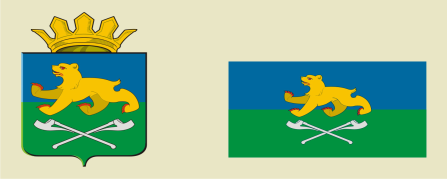 АДМИНИСТРАЦИЯ СЛОБОДО-ТУРИНСКОГОМУНИЦИПАЛЬНОГО РАЙОНАПОСТАНОВЛЕНИЕАДМИНИСТРАЦИЯ СЛОБОДО-ТУРИНСКОГОМУНИЦИПАЛЬНОГО РАЙОНАПОСТАНОВЛЕНИЕот  30.11.2022                                                              № 511   с. Туринская Слободас. Туринская Слобода№ п/пВремя прибытияФамилия, имя, отчество Документ, удостоверяющий личностьЦель посещения,     № кабинетВремя убытияДатаНомер кабинетаФамилия, имя, отчество Ключи получилКлючи получилКлючи сдалКлючи сдалДатаНомер кабинетаФамилия, имя, отчество времяподписьвремяподпись№ п/пНаименование режимного помещения, сдаваемого под охрану с указанием ответственных лиц.Наименование и номер печатей, которыми опечатаны помещения (хранилища), пеналы с ключамиДата и время сдачи под охрануФамилия и подпись лица, сдавшего под охрануОтметка о включении сигнализацииФамилия и подпись лица, принявшего под охрануДата и время вскрытия помещения (хранилища), получения ключейФамилия и подпись лица, вскрывшего помещение (хранилище), получившего ключиПримечание12345678910